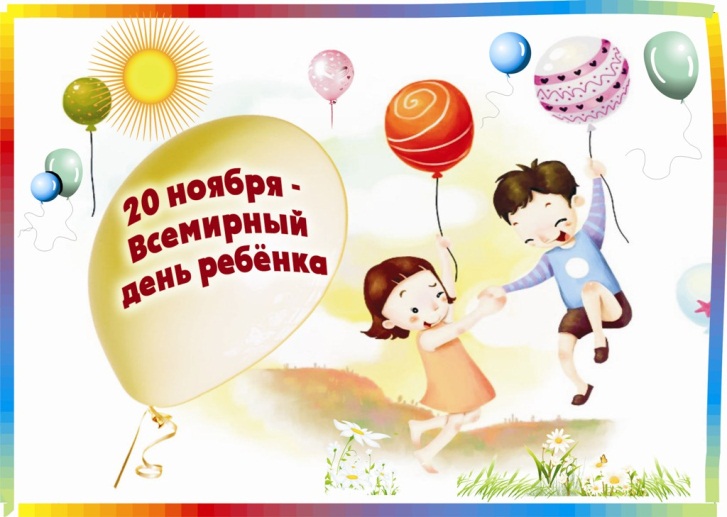 20 ноября 1989 года  Генеральной Ассамблеей ООН была принята "Конвенция о правах ребёнка»Дорогой друг! Ты думаешь, только папа и мама за тебя в ответе и должны о тебе заботиться? Нет! 170 правительств разных стран должны помогать тебе и спасать от всяких бедствий. Об этом они 20 ноября 1989 года подписали специальный документ, который называется "Конвенция о правах ребёнка". Теперь эти страны обязаны думать о наилучшем соблюдении твоих прав и прав других детей. Специальная международная организация ЮНИСЕФ - Детский фонд Организации Объединённых наций, помогает детям во всём мире и следит,  чтобы их права соблюдались. А 20 ноября теперь ежегодно празднуется как "Всемирный день ребёнка".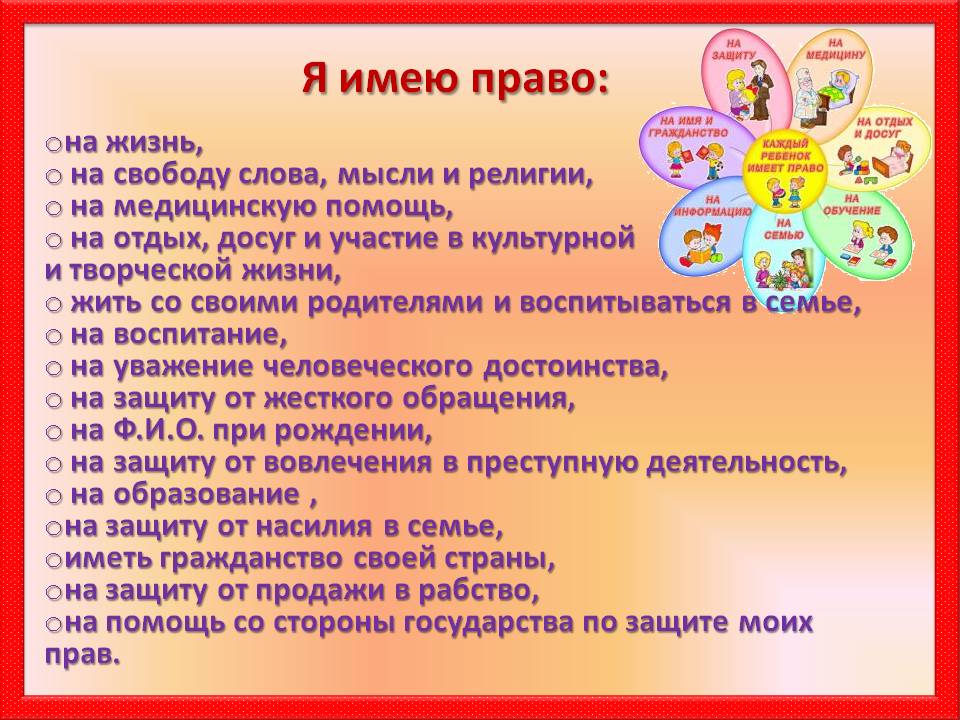 Данные права установлены и гарантированы: 

Конвенцией о правах ребенка от 20 ноября 1989 года
Конституцией Российской Федерации; 
Семейным кодексом Российской Федерации; 
Федеральным законом"Об основных гарантиях прав ребенка в Российской Федерации";
Федеральным законом "Об образованииСоставитель: Бабич М.БЗАВОДОУКОВСКАЯ СРЕДНЯЯ ОБЩЕОБРАЗОВАТЕЛЬНАЯ ШКОЛА №3 ФИЛИАЛ МУНИЦИПААЛЬНОГО АВТОНОМНОГО ОБЩЕОБРАЗОВАТЕЛЬНОГО УЧРЕЖДЕНИЯ ЗАВОДОУКОВСКОГО ГОРОДСКОГО ОКРУГА «ЗАВОДОУКОВСКАЯ СРЕДНЯЯ ОБЩЕОБРАЗОВАТЕЛЬНАЯ ШКОЛА №2»(СОШ №3, филиал МАОУ «СОШ №2»)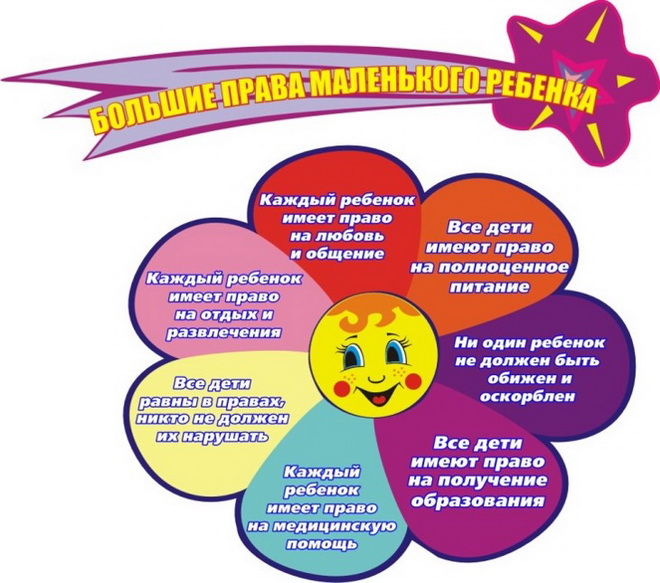 С момента рождения ребенок взят под охрану  государства и обладает следующими правами: Право на имя, отчество и фамилиюЖить и воспитываться в семье Общаться с родителями и другими родственниками  Защищать свои права Выражать своё мнение Право на имущество Право на медицинское обслуживание Право на образование и другие.	ЗАВОДОУКОВСК, 2021Права и обязанности несовершеннолетнихОсновные законодательные акты, которые регулируют права детей в Российской Федерации, это:- Конвенция ООН о правах ребенка.- Конституция РФ.- Семейный кодекс РФ.- Трудовой кодекс РФ.- Гражданский кодекс РФ.- Федеральный закон от 24 июля 1998 года № 124-ФЗ «Об основных гарантиях прав ребенка в Российской Федерации».- Федеральный закон от 24.04.2008 № 48-ФЗ «Об опеке и попечительстве».- Федеральный закон от 21.12.1996 № 159-ФЗ «О дополнительных гарантиях по социальной поддержке детей-сирот и детей, оставшихся без попечения родителей».- Федеральный закон   от 29.12.2012 № 273-ФЗ «Об образовании в РФ».С рождения ребенок имеет  права:- на имя;- жить и воспитываться в семье, насколько это возможно;- знать родителей и жить вместе с ними (если это не противоречит интересам ребенка);- на заботу и воспитание родителями (или лицами, их заменяющими);- на всестороннее развитие и уважение человеческого достоинства;- выражать свое мнение при решении в семье любого вопроса, затрагивающего его интересы;- на защиту своих прав и законных интересов родителями (лицами, их замещающими), органами опеки и попечительства, прокурором и судом;- на гражданство;- иметь на праве собственности имущество (полученное в дар или в наследство, а также приобретенное на средства ребенка)- на самостоятельное обращение в орган опеки и попечительства за защитой своих прав; 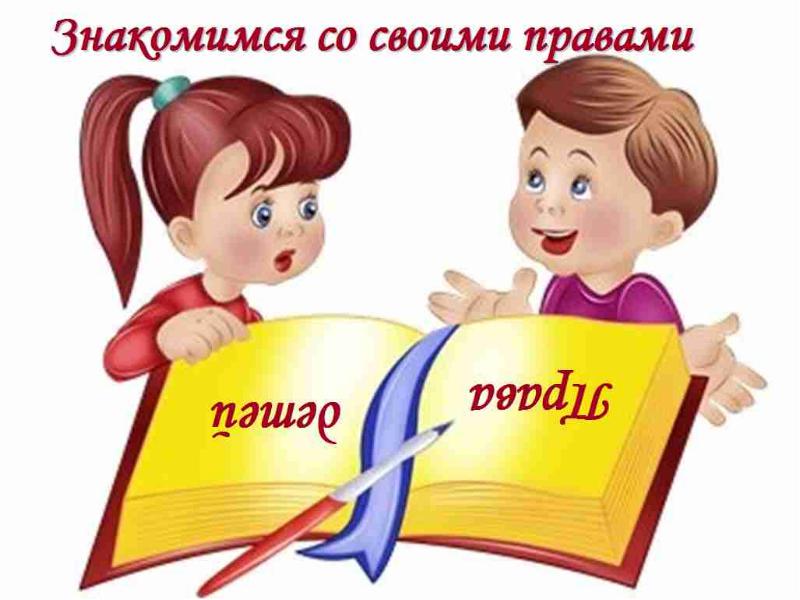 О своих правах ты можешь прочитать тут: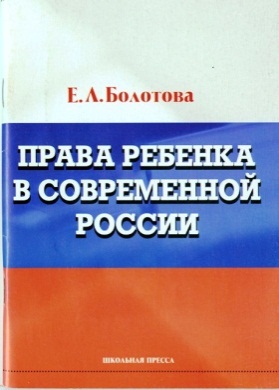 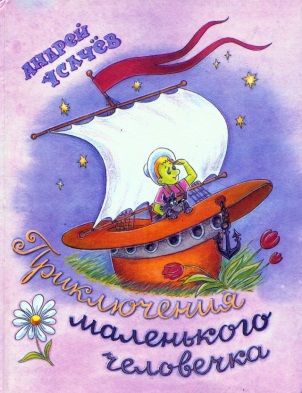 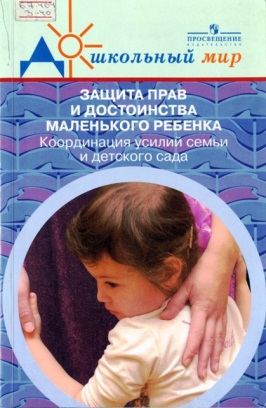 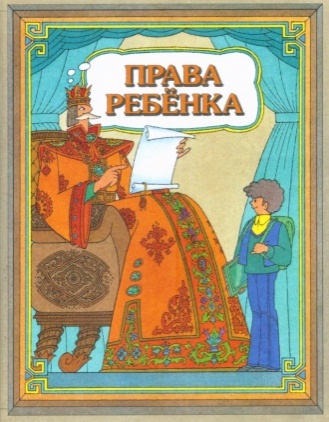 С 14 лет добавляются права:- получить паспорт гражданина Российской Федерации;- самостоятельно обращаться в суд для защиты своих прав;- требовать отмены усыновления;- давать согласие на изменение своего гражданства;- требовать установления отцовства в отношении своего ребенка в судебном порядке;- работать в свободное от учебы время (например, во время каникул) с согласия одного из родителей, не более 4 часов в день с определенными трудовым законодательством РФ льготами;- заключать любые сделки с согласия родителей, лиц, их заменяющих;- самостоятельно распоряжаться своим заработком, стипендией, иными доходами;- самостоятельно осуществлять права автора произведения науки, литературы или искусства, изобретения или другого результата своей интеллектуальной деятельности;- вносить вклады в банки и распоряжаться ими;- управлять велосипедом при движении по дорогам, учиться вождению мотоцикла;- участвовать в молодежном общественном объединении;обязанности:- выполнять трудовые поручения в соответствии с условиями контракта, правилами трудового распорядка и трудовым законодательством;- соблюдать устав школы, правила  молодежного общественного объединения;ответственность:- исключение из школы за совершение правонарушений, в том числе за грубые и неоднократные нарушения устава школы;- самостоятельная имущественная ответственность по заключенным сделкам;- возмещение причиненного вреда;- ответственность за нарушение трудовой дисциплины;- уголовная ответственность за отдельные виды преступлений (убийство, умышленное причинение тяжкого и средней тяжести вреда здоровью, изнасилование, кража, грабеж, разбой, вымогательство, неправомерное завладение транспортным средством, заведомо ложное сообщение об акте терроризма, вандализм, приведение в  негодность транспортных средств или путей сообщения и др.). 